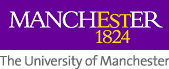 Occupational Health ServicesThe University of ManchesterWaterloo Place182/184 Oxford RoadManchesterM13 9GPTel: 0161 275 2858Fax: 0161 275 3137Email: waterlooocchealth@manchester.ac.ukINNOCULATION INJURIES PREVENTION AND ADVICE FOR HEALTH CARE WORKERSAn inoculation injury can be from:A needlestick injury or a cut with a sharp instrument e.g. lancet in theatre.Blood or other body fluids coming into contact with non-intact skin (e.g. cuts, abrasions,  sores, chapped skin, etc) or mucous membranes, including the eyes and    mouth.Bites from patients; therefore this advice should be followed in the event of a bite from a patient.The vast majority of inoculation injuries are preventable by employing safe working practices and applying universal precautions and prevention should be the mainstay of any inoculation policy.  It is your responsibility to ensure that your working practices do not put yourself or others at unnecessary risk.PREVENTION:	 Avoid inoculation injury by using these simple measures.Dispose of the sharp into the bin provided immediately after use.Never lay used sharps down on bedside lockers, window sills or work surfaces, or leave lying amongst swabs, paper towels or linen.Never re-sheath used needles.Pick up all dropped sharps carefully and dispose of them safely.Remember! Open-Use-Dispose. Do not let anything interrupt this sequence of events.Cover all cuts and breaks in your skin with waterproof dressings or gloves.Wash your hands thoroughly after accidental splashing.Wear spectacles, goggles or visor when dealing with hazardous materials particularly blood and other body substances which may splash in eyes or mouth.If you have a skin problem such as eczema, seek advice form the Occupational Health Service.Hands must never be inserted into the sharps bin.Close sharps bin and lock securely – never fill beyond 3/4 full.